Tematyka na bieżący tydzień to " Zabawy na śniegu"Propozycja zajęć na poniedziałek1. Rozmowa kierowana na temat ilustracji zimowej np:
- jaka pora roku jest na ilustracji?
- co wskazuje na to, że to zima?
- co widzisz na obrazku?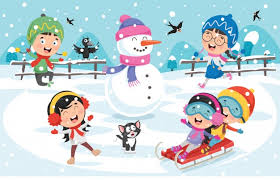 2. Słuchanie opowiadania pt. „Przygoda na sankach”, wzbogaconego zabawą logorytmiczną.

Treść opowiadania z ćwiczeniami logorytmicznymi:

Całą noc padał śnieg, zasypał całe podwórko.
Rano Jaś i Kasia wybrali się na górkę, na sanki.
Idą dzieci z saneczkami:
- raz, dwa, trzy  - R. rytmicznie klaszcze w ręce
- raz, dwa, trzy - dz. powtarza słowa i klaszcze
Śnieżek chrupie pod nogami:- raz, dwa, trzy  - R. rytmicznie tupie nogami
- raz, dwa, trzy,- dz. powtarza słowa i tupie
Patrzą, a przy górce ktoś stoi, nie rusza się i nikogo się nie boi.
Zgadnijcie dzieci, kto to taki?
- dzieci odgadują:  bałwanek.
Bałwanek mały stoi, mrozu, wiatru wcale się nie boi
- fiu......, fiu......fiu..... –
R. na zgłoskach prezentuje ćwiczenia oddechowe
regulujące wydech
- fiu......, fiu......fiu.....
– dz. naśladuje wykonując ćwiczenia oddechowe
Bielusieńki ma kożuszek i ze śniegu cały brzuszek.
Główka w śniegu utulona, w stary garnek przystrojona.
Ucieszył się bałwan, gdy zobaczył dzieci. Hej, ho! – zawołał.
Witam Was dzieciaki!
Witamy cię bałwanku, chodź z nami na sanki.
Bałwan na to – ach nie mogę, bo mam tylko jedną nogę!
A to szkoda, zatem pójdziemy sami na saneczki.
Ty bałwanie tu zaczekaj, zobaczysz jak zjeżdżamy z góreczki.Wyszły dzieci na pagórek:
- raz, dwa, trzy - R. rytmicznie klaszcze w ręce
- raz, dwa, trzy - dz. powtarza słowa i klaszcze
Już jadą na sankach:
- szu, szu, szu - R. wykonuje skręty tułowia w bok
- szu, szu, szu - dz. powtarza i naśladuje ruchy R.
Pędzą z górki na pazurki, nagle:
- bach ! bach ! - R. zwiększa natężenie głosu
- bach ! bach! - dz. powtarza
- trach ! trach ! bęc ! - R. zwiększa natężenie głosu
- trach ! trach ! bęc ! - dz. powtarza.
Co się stało, jak myślicie ? – rodzic zadaje pytanie, dzieci udzielają odpowiedzi, wyrażając własne sądy.
- Jaś i Kasia spadli z sanek, są cali ośnieżeni i zaskoczeni.
Wyglądają jak bałwanki, zaś bałwanek śnieżny panek jedzie na ich sankach. To ci niespodzianka!